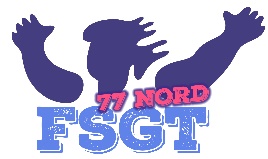 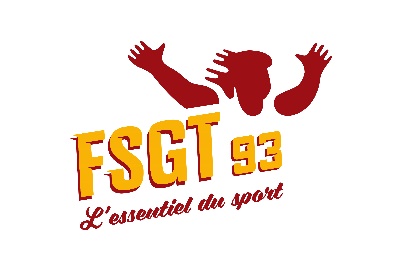 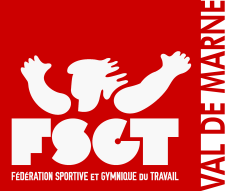 COMPETITION EQUIPE  FEMININE‘’GRILLE INTERDEPARTEMENTALE‘’FINALE EQUIPELes 26 et 27 mai 2018, Gymnase Cathy Romano, rue du château, 77181 Le PinCLUB :           	RESPONSABLE FSGT AU SEIN DU CLUB : -----------------------------------------------------------------------------------------------           (Nom, Adresse, Tél.) : ------------------------------------------------------------------------------------------------------------------------------CAPITAINE DU GROUPE : -----------------------------------------------------------------------------------------------------------------------          (Nom, Adresse, Tél.) : ------------------------------------------------------------------------------------------------------------------------------REFERENT JUGE AU SEIN DU CLUB : -----------------------------------------------------------------------------------------------------JUGE : --------------------------------------------------------------------------------------------------------------------------------------------------	PP			PB			BMC			TC 	 (entourez la catégorie)       Rappel des catégories d’âge :POUS (11/10/09) – BENJ (08/07) – MIN (06/05) – CAD (04/03) – JUN (02/01) FRAIS D'ENGAGEMENT :       Equipe X 11,00 € = A ENVOYER AVANT LE 27 AVRIL 2018 (impératif, sinon pas d’engagement)AVEC LE REGLEMENT AU COMITE 93 COMMISSION GYMNASTIQUEEt par mail à : aslepin.gym@orange.fr    cc     cremond@fsgt93.fr N°N° de LicenceNom et PrénomAnnéeCatégorieFINALE   A     B     C    123456